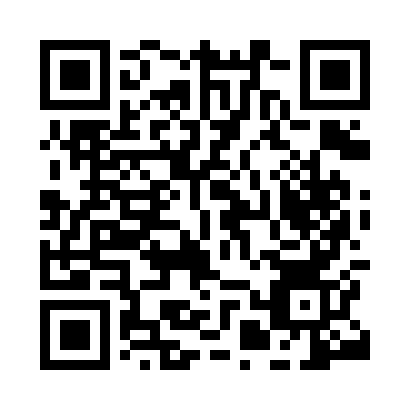 Prayer times for Bhiwani, Haryana, IndiaWed 1 May 2024 - Fri 31 May 2024High Latitude Method: One Seventh RulePrayer Calculation Method: University of Islamic SciencesAsar Calculation Method: HanafiPrayer times provided by https://www.salahtimes.comDateDayFajrSunriseDhuhrAsrMaghribIsha1Wed4:195:4412:235:057:018:272Thu4:185:4312:225:057:028:283Fri4:175:4312:225:057:028:294Sat4:165:4212:225:067:038:295Sun4:155:4112:225:067:048:306Mon4:145:4012:225:067:048:317Tue4:135:4012:225:067:058:328Wed4:125:3912:225:077:058:339Thu4:115:3812:225:077:068:3410Fri4:105:3712:225:077:078:3511Sat4:095:3712:225:077:078:3512Sun4:085:3612:225:087:088:3613Mon4:075:3512:225:087:088:3714Tue4:065:3512:225:087:098:3815Wed4:055:3412:225:087:108:3916Thu4:055:3412:225:097:108:3917Fri4:045:3312:225:097:118:4018Sat4:045:3312:225:097:128:4019Sun4:045:3212:225:097:128:4120Mon4:035:3212:225:107:138:4121Tue4:035:3112:225:107:138:4222Wed4:035:3112:225:107:148:4223Thu4:025:3012:225:107:148:4224Fri4:025:3012:225:117:158:4325Sat4:025:3012:225:117:168:4326Sun4:025:2912:235:117:168:4427Mon4:015:2912:235:127:178:4428Tue4:015:2912:235:127:178:4529Wed4:015:2812:235:127:188:4530Thu4:015:2812:235:127:188:4531Fri4:015:2812:235:137:198:46